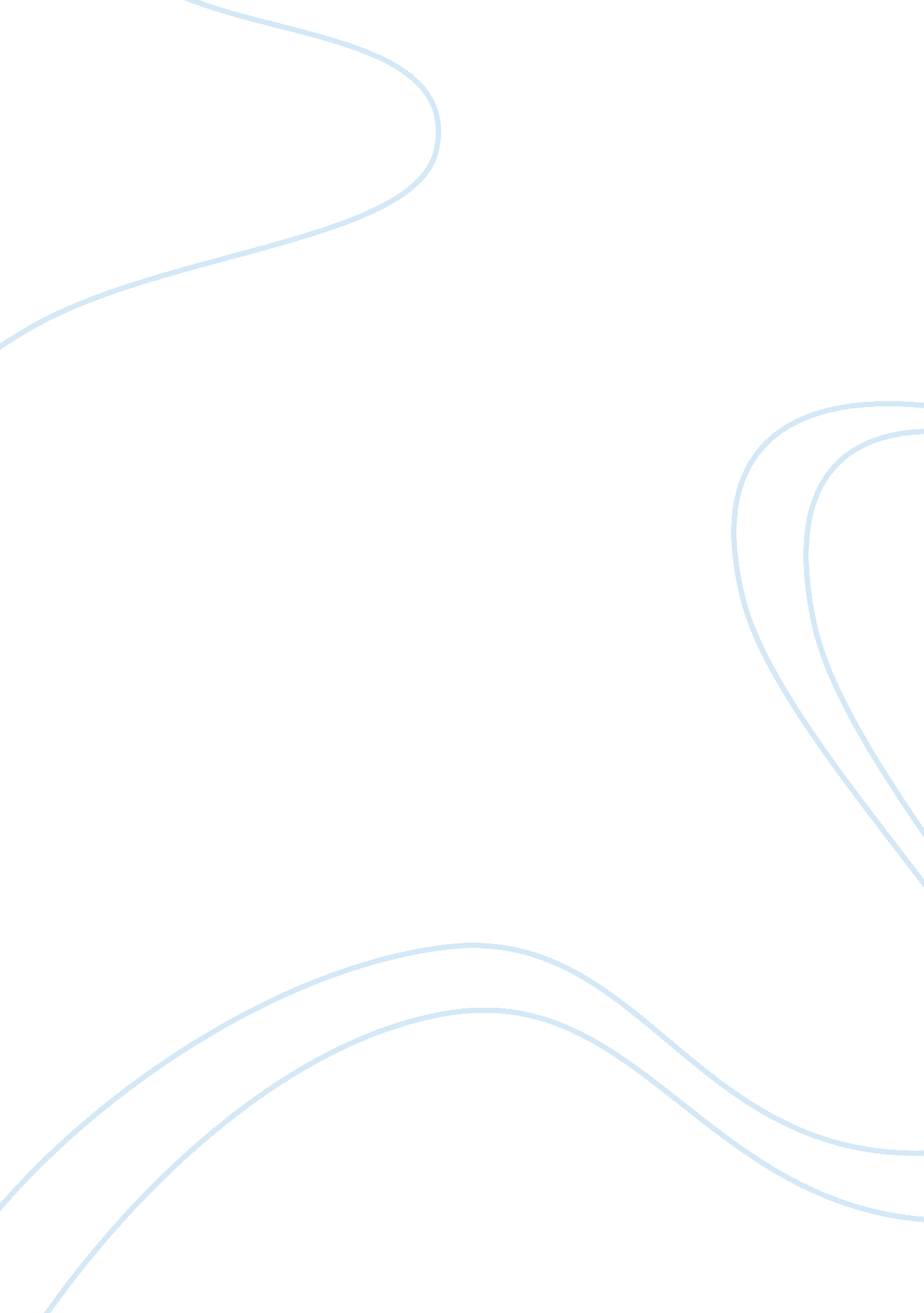 Patch adamsPeople, Patch Adams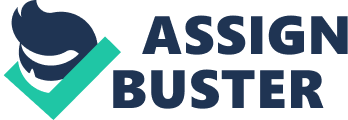 Patch Adams is a motivating film that was released on December 1998. Based on a true story, it relates the story in the life of a middle-aged medical student by the name of Hunter Adams, also called “ Patch”. Although it received mixed reviews worldwide, it was able to earn more than twice of its budget in the United States alone. In the movie, Patch develops a new approach of caring for patients. These include using humor and compassion, which the other doctors are not so comfortable with. This results in a lot of misunderstandings and conflicts in the school. But in spite of this, his determination prevails. And even after being kicked out of school and sued in court, he manages to win the case. He eventually lays the groundwork for a medical clinic built around his philosophy. Over time, both patients and physicians become fond of him. The film ends with his graduation, where he receives a standing ovation for his innovative reforms in the field of medicine and health care. The filmmakers decided to choose a cast of different age groups and orientation. All through the film, you discover that the main character is much older than his fellow colleagues, but even that is justified in the story. Patch, unlike his friends, is not mindful of what others think of him. His younger colleagues seem to see things differently. They put their medical education in high regard, and they expect to conform to all the norms and practices of a professional doctor. But Patch sees growth and improvement within the profession. His care is patient-centered, and whenever he meets a patient in need, he comes up with the proper and effective technique to care for him, regardless of the rules. In one of the scenes, Patch and the other students are being toured around the ward. Their clinical instructor seems oblivious to the patients’ needs. Patch sees this and takes the opportunity to say hi to her, which cheers her up. This ends up irritating the teacher. He then secretly enters the children’s ward and plays the part of a clown to cheer up the children. The nurses observing this, ask him to help them with one mentally ill man who the rest of the hospital staff fear to see, he bravely enters his room dressed as an angel and manages to soften up the man. All through the film, he uses various therapeutic styles for different age groups, and they all prove effective. The rest of the health care team, who have been accustomed to the traditional way of treating patients, learn to give the patients the attention they deserve and work together with them to hasten the healing process. The school’s dean, a grumpy man by the name of Dr. Walcott, notices this and proceeds to give Patch a difficult time throughout the movie. In another scene, Carin, the beautiful colleague and friend with who Patch is romantically involved with, catches on with his spirit and decides to visit a suicidal man who called them requesting help right away. Upon reaching his wealthy mansion, the man acts kindly toward her, but later manifests an odd behavior. Carin acts politely and asks what is troubling him. He then murders her before turning the gun to himself. This death of a close friend greatly saddens Patch, who takes quite some time to recover. While working on their medical clinic, they manage to help many patients who are not able to pay for the big hospitals. But they encounter many problems. Patch’s friend, Truman, gets so stressed, he almost quits. But he remains, realizing the importance of what they are doing. Patch Adams is a story that has inspired millions around the world, and continues to do so. His contributions have assisted in the development and modernization of the patient-centered health care system that we have today. WORKS CITED 1. Patch Adams Story, retrieved from: http://www. patchadams. com 